OVAJ PROJEKT SUFINANCIRAN JE SREDSTVIMA EUROPSKE UNIJEEuropski poljoprivredni fond za ruralni razvojIzmjene i dopune Strategije razvoja Općine Pisarovina za razdoblje od 2014. – 2020.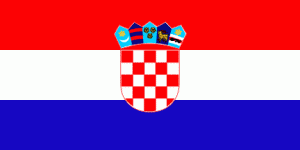 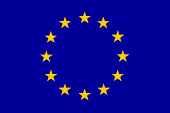 PROGRAM RURALNOG RAZVOJA 2014. - 2020.Udio sufinanciranja: 85% EU, 15% RHEuropski poljoprivredni fond za ruralni razvoj: Europa ulaže u ruralna područjaMJERA 7Izmjene i dopune Strategije razvoja Općine Pisarovina za razdoblje od 2014. – 2020.Korisnik: Općina PisarovinaMjesto provedbe: Općina PisarovinaProjekt je u skladu s MJEROM 07 „TEMELJNE USLUGE I OBNOVA SELA U RURALNIM PODRUČJIMA“ IZ PROGRAMA RURALNOG RAZVOJA REPUBLIKE HRVATSKE ZA RAZDOBLJE 2014. – 2020., Podmjera 7.1. „Sastavljanje i ažuriranje planova za razvoj općina i sela u ruralnim područjima i njihovih temeljnih usluga te planova zaštite i upravljanja koji se odnose na lokalitete Natura 2000 i druga područja visoke prirodne vrijednosti“, Operacija 7.1.1. „Sastavljanje i ažuriranje planova za razvoj jedinica lokalne samouprave.“Općina Pisarovina je dana 02.07.2018. godine s Agencijom za plaćanja u poljoprivredi, ribarstvu i ruralnom razvoju sklopila Ugovor o financiranju broj 920834/2018  kojim je utvrđeno kako je sukladno Odluci o prihvatljivosti od dana 13. travnja 2018. godine (Klasa: 440-12/17-07-01-01/0079, Urbroj; 343-2120/01-18-002) Općina Pisarovina prihvatljiv Korisnik za ulaganje u izmjenu i dopunu Strateškog razvojnog programa unutar Operacije 7.1.1. „Sastavljanje i ažuriranje planova za razvoj jedinica lokalne samouprave“ te kojim je utvrđen najviši iznos potpore u iznosu od 40.000,00 kuna.Razdoblje provedbe ulaganja je 24 mjeseca od datuma donošenja Odluke o dodjeli sredstava do dana podnošenja zahtjeva za isplatu posljednje rate.	OPĆINA PISAROVINA